ТЕРРИТОРИАЛЬНАЯ ИЗБИРАТЕЛЬНАЯ КОМИССИЯ г.НАЗРАНЬПОСТАНОВЛЕНИЕ 31 июля 2019г.                                                                           № 49/192-415 ч. 15 м.	г.НазраньПроверив соответствие порядка выдвижения Ингушским региональным отделением Всероссийской политической партии  «Единая Россия» списка кандидатов в депутаты Городского совета  муниципального образования «Городской округ город Назрань» требованиям Закона Республики Ингушетия «О муниципальных выборах в Республике Ингушетия» и необходимые для регистрации кандидата документы, в соответствии со статьей 23 указанного Закона  Территориальная избирательная комиссия г.Назрань   постановляет:1. Зарегистрировать список кандидатов в депутаты Городского совета  муниципального образования «Городской округ город Назрань», выдвинутый Ингушским региональным отделением Всероссийской политической партии  «Единая Россия»  17 июля 2019г. в 9 часов 50 минут в количестве 31  кандидата.2. Выдать уполномоченному представителю Ингушского регионального отделения Всероссийской политической партии  «Единая Россия» удостоверения зарегистрированных кандидатов установленного образца.	3.Направить настоящее постановление в средства массовой информации и разместить на официальном сайте Администрации г.Назрань.Председатель Территориальной                                           М.С. Бекмурзиевизбирательной комиссии г.НазраньСекретарь Территориальнойизбирательной комиссии г.Назрань                                          Ф.М. АушеваСписок зарегистрированТерриториальнойизбирательной комиссией г.Назраньот 31 июля 2019 года ( постановление № 49/192-4)СПИСОКкандидатов в депутаты Городского совета муниципального образования«Городской округ город Назрань», выдвинутый Ингушским региональным  отделением  Всероссийской политической партии «ЕДИНАЯ РОССИЯ»
         1. Богатырев Юсуп Даутович, дата рождения – 29 июня 1957 года, место рождения – с.Успенка Успенского района Павлодарской области, адрес места жительства – Республика Ингушетия, город Малгобек, гражданство – Российская Федерация, основное место работы или службы, занимаемая должность / род занятий – Городской совет депутатов г.Назрань, заместитель Председателя, Заместитель Председателя.2. Местоев Хасан Магометгиреевич, дата рождения – 20 мая 1937 года, место рождения – село Барсуки Назрановского района Республики Ингушетия, адрес места жительства – Республика Ингушетия, Назрановский район, село Барсуки, гражданство – Российская Федерация, основное место работы или службы, занимаемая должность / род занятий –  пенсионер, депутат на непостоянной основе Городского совета муниципального образования "Городской округ город Назрань".3. Парчиев Магомет Султанович, дата рождения – 14 мая 1955 года, место рождения – г.Щучинск Кокчетавской области, адрес места жительства – Республика Ингушетия, город Назрань, гражданство – Российская Федерация, основное место работы или службы, занимаемая должность / род занятий – Городской совет муниципального образования "Городской округ город Назрань", председатель, депутат Городского совета муниципального образования "Городской округ город Назрань".4. Муталиев Салман Султанович, дата рождения – 17 августа 1948 года, место рождения – 26 разъезд Макинского района Целиноградской области, адрес места жительства – Республика Ингушетия, город Назрань, гражданство – Российская Федерация, основное место работы или службы, занимаемая должность / род занятий –  пенсионер, депутат на непостоянной основе Городского совета муниципального образования "Городской округ город Назрань".5. Хамхоев Ахмет–Хан Иссаевич, дата рождения – 21 января 1980 года, место рождения – с.Новый Редант Малгобекского района Республики Ингушетия, адрес места жительства – Республика Ингушетия, город Назрань, гражданство – Российская Федерация, основное место работы или службы, занимаемая должность / род занятий – МИК г.Назрань ИРО ВПП "Единая Россия", исполнительный секретарь, депутат на непостоянной основе сельского совета муниципального образования "Сельское поселение Новый Редант".6. Батхиев Курейш Хусейнович, дата рождения – 6 августа 1942 года, место рождения – село Альтиево, Назрановского района, ЧИАССР, адрес места жительства – Республика Ингушетия, город Назрань, гражданство – Российская Федерация, профессиональное образование – высшее, основное место работы или службы, занимаемая должность / род занятий –  пенсионер, депутат на непостоянной основе.7. Тумгоев Хамзат Азитович, дата рождения – 30 октября 1981 года, место рождения – г.Назрань, ЧИАССР, адрес места жительства – Республика Ингушетия, город Назрань, гражданство – Российская Федерация, профессиональное образование – высшее, основное место работы или службы, занимаемая должность / род занятий – Комэнергосвязи Ингушетии, начальник отдела.8. Сагов Руслан Джарапович, дата рождения – 9 апреля 1962 года, место рождения – с.Альтиево, Назрановского района, ЧИАССР, адрес места жительства – Республика Ингушетия, город Назрань, гражданство – Российская Федерация, основное место работы или службы, занимаемая должность / род занятий –  временно не работает.9. Мальсагов Хусен Юсупович, дата рождения – 1 июня 1972 года, место рождения – г.Назрань, ЧИАССР, адрес места жительства – Республика Ингушетия, город Назрань, гражданство – Российская Федерация, профессиональное образование – высшее, основное место работы или службы, занимаемая должность / род занятий – Назрановское городское финансовое управление, начальник.10. Оздоев Алихан Яхьяевич, дата рождения – 30 июля 1974 года, место рождения – г.Назрань, ЧИАССР, адрес места жительства – Республика Ингушетия, город Назрань, гражданство – Российская Федерация, профессиональное образование – высшее, основное место работы или службы, занимаемая должность / род занятий – редакция газеты "Голос Назрани", главный редактор.11. Гадиев Али Бесланович, дата рождения – 20 ноября 1967 года, место рождения – с.Кантышево, Назрановского района,Республики Ингушетия, адрес места жительства – Республика Ингушетия, Назрановский район, село Кантышево, гражданство – Российская Федерация, профессиональное образование – высшее, основное место работы или службы, занимаемая должность / род занятий –  временно не работает.12. Мислауров Шамиль Увайсович, дата рождения – 12 декабря 1979 года, место рождения – г.Назрань, ЧИАССР, адрес места жительства – Республика Ингушетия, город Назрань, гражданство – Российская Федерация, профессиональное образование – высшее, основное место работы или службы, занимаемая должность / род занятий – филиал ФГБУ "ФКП Росреестра" по РИ, зам.начальника отдела.13. Арапиев Алихан Юсупович, дата рождения – 7 сентября 1966 года, место рождения – г.Назрань, ЧИАССР, адрес места жительства – Республика Ингушетия, город Магас, гражданство – Российская Федерация, профессиональное образование – высшее, основное место работы или службы, занимаемая должность / род занятий – ГБПОУ "Ингуский политехнический колледж", директор.14. Мальсагова Роза Мухарбековна, дата рождения – 24 апреля 1967 года, место рождения – с.Галашки Сунженского района ЧИАССР, адрес места жительства – Республика Ингушетия, город Назрань, гражданство – Российская Федерация, основное место работы или службы, занимаемая должность / род занятий – Ингушский медицинский колледж им. А.Тутаевой, специалист по гражданской обороне, депутат на непостоянной основе Городского совета муниципального образования "Городской округ город Назрань".15. Вышегуров Мурад Магомедович, дата рождения – 4 июля 1976 года, место рождения – г.Назрань, Республики Ингушетия, адрес места жительства – Республика Ингушетия, город Назрань, гражданство – Российская Федерация, профессиональное образование – высшее, основное место работы или службы, занимаемая должность / род занятий –  временно не работает.16. Тумгоев Мустафа Аюпович, дата рождения – 14 июня 1982 года, место рождения – г.Назрань, ЧИАССР, адрес места жительства – Республика Ингушетия, город Магас, гражданство – Российская Федерация, профессиональное образование – высшее, основное место работы или службы, занимаемая должность / род занятий –  временно не работает.17. Ганиев Беслан Хаматханович, дата рождения – 28 ноября 1979 года, место рождения – г.Назрань, ЧИАССР, адрес места жительства – Республика Ингушетия, город Назрань, гражданство – Российская Федерация, профессиональное образование – высшее, основное место работы или службы, занимаемая должность / род занятий –  временно не работатет.18. Циздоев Лахан Умат–Гиреевич, дата рождения – 18 января 1963 года, место рождения – город Назрань, ЧИАССР, адрес места жительства – Республика Ингушетия, город Назрань, гражданство – Российская Федерация, профессиональное образование – высшее, основное место работы или службы, занимаемая должность / род занятий – Администрация г.Назрань, главный специалист отдела ПТСрЖКХ.19. Хугоев Беслан Жабраилович, дата рождения – 26 мая 1986 года, место рождения – г.Нальчик, адрес места жительства – Республика Ингушетия, город Малгобек, гражданство – Российская Федерация, профессиональное образование – высшее, основное место работы или службы, занимаемая должность / род занятий –  индивидуальный предприниматель.20. Цороев Салман Султанович, дата рождения – 21 февраля 1972 года, место рождения – г.Назрань ЧИАССР, адрес места жительства – Республика Ингушетия, город Назрань, гражданство – Российская Федерация, основное место работы или службы, занимаемая должность / род занятий – Ингушский медицинский колледж, преподаватель, депутат на непостоянной основе Городского совета муниципального образования "Городской округ город Назрань".21. Алхазуров Муса Израилович, дата рождения – 6 марта 1967 года, место рождения – с.Сурхахи, Назрановского района, ЧИАССР, адрес места жительства – Республика Ингушетия, город Назрань, гражданство – Российская Федерация, профессиональное образование – высшее, основное место работы или службы, занимаемая должность / род занятий – ГБУ "Дворец спорта им.Б.Евлоева", директор.22. Гелисханов Магомед Борисович, дата рождения – 13 февраля 1986 года, место рождения – г.Назрань, ЧИАССР, адрес места жительства – Ставропольский край, город Ставрополь, гражданство – Российская Федерация, основное место работы или службы, занимаемая должность / род занятий – ИРО ООО "Ветераны боевых действий", заместитель руководителя.23. Оздоев Алихан Магометович, дата рождения – 30 октября 1959 года, место рождения – г.Целиноград, Целиноградской обл., КазССР, адрес места жительства – Республика Ингушетия, город Назрань, гражданство – Российская Федерация, профессиональное образование – высшее, основное место работы или службы, занимаемая должность / род занятий – ГКУ "Мемориальный комплекс жертвам репресий", и.о. директора.24. Богатырев Амир Гамидович, дата рождения – 27 декабря 1981 года, место рождения – г.Назрань ЧИАССР, адрес места жительства – Республика Ингушетия, город Назрань, гражданство – Российская Федерация, основное место работы или службы, занимаемая должность / род занятий –  временно не работает, депутат на непостоянной основе Городского совета муниципального образования "Городской округ город Назрань".25. Гамурзиев Алихан Хаматханович, дата рождения – 15 июня 1956 года, место рождения – с.Веренка, Карабалыгский района, Кустанайской области, Каз.ССР, адрес места жительства – Республика Ингушетия, город Назрань, профессиональное образование – высшее, основное место работы или службы, занимаемая должность / род занятий –  пенсионер.26. Парчиев Магомед Бисланович, дата рождения – 3 августа 1995 года, место рождения – г.Назрань, Республики Ингушетия, адрес места жительства – Республика Ингушетия, город Малгобек, гражданство – Российская Федерация, профессиональное образование – высшее, основное место работы или службы, занимаемая должность / род занятий – РИК ИРО ВПП "Единая Россия", заместитель руководителя– начальник отдела.27. Озиев Марат Бесланович, дата рождения – 27 сентября 1991 года, место рождения – город Грозный, адрес места жительства – Республика Ингушетия, город Назрань, гражданство – Российская Федерация, профессиональное образование – высшее, основное место работы или службы, занимаемая должность / род занятий – ИРО ВПП "Единая Россия", начальник отдела.28. Аушев Магомет Абоевич, дата рождения – 30 января 1965 года, место рождения – ЧИАССР, с.Экажево, адрес места жительства – Республика Ингушетия, Назрановский район село, Экажево, гражданство – Российская Федерация, профессиональное образование – высшее, основное место работы или службы, занимаемая должность / род занятий – Контрольно–Счетная Палата г.Назрань, председатель, депутат на непостоянной основе Городского совета муниципального образования "Городской округ город Назрань".29. Мержоева Лидифа Махмедовна, дата рождения – 21 августа 1972 года, место рождения – г.Малгобек ЧИАССР, адрес места жительства – Республика Ингушетия, город Назрань, гражданство – Российская Федерация, профессиональное образование – высшее, основное место работы или службы, занимаемая должность / род занятий – МКУ "Детская художественная школа г.Назрань", директор, депутат на непостоянной основе Городского совета муниципального образования "Городской округ город Назрань".30. Мамилов Хусейн Увайсович, дата рождения – 1 декабря 1990 года, место рождения – г.Грозный, ЧИАССР, адрес места жительства – Республика Ингушетия, город Назрань, профессиональное образование – высшее, основное место работы или службы, занимаемая должность / род занятий – РИК ИРО ВПП "Единая Россия", главный специалист.31. Хашагульгова Залина Амировна, дата рождения – 7 ноября 1992 года, место рождения – г.Малгобек Республики Ингушетия, адрес места жительства – Республика Ингушетия, город Назрань, гражданство – Российская Федерация, основное место работы или службы, занимаемая должность / род занятий – НТРК "Ингушетия", ведущая программ.О регистрации списка кандидатов в депутаты Городского совета муниципального образования «Городской округ город Назрань», выдвинутого Ингушским региональным отделением Всероссийской политической партии  «ЕДИНАЯ РОССИЯ»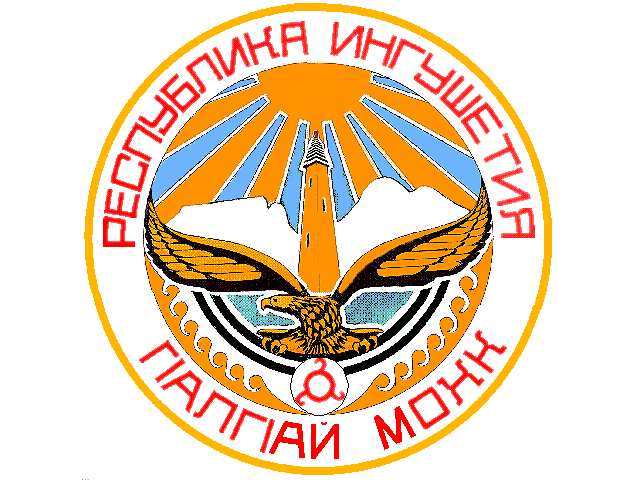 